PREDPOKLADY A PROGNÓZYMinimálne zloženie odberového miesta (OM):1 x profesionálny vojak OS SR – koordinátor odberového tímu2 x zdravotnícky pracovník – zodpovednosť MZ SR, OS SR, HaZZ (minimálne jeden zdravotnícky pracovník musí mať ukončené zdravotnícke vzdelanie: lekár, sestra, záchranár, praktická sestra, druhý môže byť študent strednej zdravotníckej školy, lekárskej fakulty alebo študent verejného zdravotníctva alebo fyzioterapie)2 x vyhodnocovací pracovníci – zodpovednosť MZ SR, OS SR, HaZZ (nepožaduje sa zdravotnícke vzdelanie)1 x príslušník PZ MV SR2 x administratívny pracovník  - OS SR / miestna samosprávaMetodika činnosti v MOM s následnou dezinfekciou – pozri prílohu č.1Metodika činnosti na odbernom mieste - pozri prílohu č.2Harmonogram činnosti na odberovom mieste (OM) – pozri prílohu č.3Požadované minimálne parametre odberového priestoru – pozri prílohu č.4Prehľad tlačív na odberovom mieste – pozri prílohu č.5Predpokladaná schéma odberového miesta – pozri prílohu č.6METODIKA ČINNOSTI V MOM S NÁSLEDNOU DEZINFEKCIOUZÁKLADNÉ INFORMÁCIEHromadné testovanie  výskytu SARS-CoV-2 antigénovým testom je spojené s rizikami krížovej kontaminácie. Vírus je nositeľom priamo prenášaný kvapôčkovou infekciou pri dýchaní a vykašliavaní. Okrem priamej inhalačnej expozície môže byť osoba účinne infikovaná zo sekundárnych zdrojov:prenos kontaminovanými rukami (rukavicami a osobnými predmetmi) z infekčnej osoby na predmety a následný prenos na zdravú osobu po dotyku a po následnej kontaminácii slizníc (nos, ústa, spojivkový vak, drobné poranenia), sekundárna inhalačná expozícia prenášaním vírusu na obuvi a ošatení, s následnou vytvorením aerosólu pri pohybe a vdýchnutím, alebo prenosom na sliznice,Vírus je schopný vo vhodnom obale, napríklad v spúte, prežívať viac ako 48 hodín. Pracovisko môže byť pri nesprávnej činnosti zdrojom prenosu nákazy na nekontaminované osoby a môže zapríčiniť zrýchlenie šírenia ochorenia COVID-19.OCHRANNÉ PROSTRIEDKYOsoby prichádzajúce na vyšetrenie musia mať nasadené ochranné rúško prekrývajúce nos a ústa. Osoby s ochranným textilným rúškom môžu byť pre okolie potenciálnym zdrojom aerosólovej intoxikácie a musia dodržiavať najmenej 3-5 m rozstupy, s výnimkou rodiča s deťmi. Osoby vybavené respirátorom FFP2/FFP-3 nepredstavujú hrozbu pre okolie a môžu byť počas vyčkávania vzdialené od seba 2 m. Nie je žiadúce vykonávať prudké pohyby, celkovo je potrebné minimalizovať čas strávený na MOM. Pracovníci  vykonávajúci vyšetrenie a zabezpečenie úlohy  PIORespirátor FFP-3 pre 2 dni nasadenia, záloha respirátorov na dobu nasadeniaOchranné okuliare zaisťujúce aerosólovú tesnosťAko zálohu mať pripravené : Ochranná maska OM-99 a filter OF-99 (použiť podľa spresnenia veliteľa skupiny pri zvýšenej hrozbe infekcie a pri práci s ozónom)/ 1ks na 7 dní nasadeniaOdev : ochranný ľahký, kategória 3, typ 4-5-6, chrániaci proti chemickým a biologickým hrozbám, opakovateľne použiteľný – dezinfikovateľný , 1 kus na 7 dní nasadeniaochranný ľahký kategória 2 – TYVEK , jednorazový – 1 ks / osoba / nasadenie (4hod)Návleky na obuv vysoké, k ochrannému odevu kategória 3, typ 4-5-6, 1 pár na 7 dní nasadenia,Ochranné rukavice spodné 1pár / osoba,Ochranné rukavice NITRIL, jednorazové : VYTIERAČ mení po každom odbere, ostatní na pracovisku si rukavice dezinfikujú,Na pracovisku musia byť pre každého ešte jedny spodné rukavice a dostatočná zásoba chirurgických jednorazových rukavíc.DEZINFEKCIAPred začatím práce na MOMSkontrolovať celý priestor na nežiadúci materiál, ktorý okamžite vylúčiť z priestoru, nakoľko je nežiadúce ho kontaminovaťDôsledne vydezinfikovať priestor podľa možností mokrou (suchou) cestou, s dôrazom na plochy kde bude vykonávaný odber, spracovávanie vzorky a jej vyhodnocovanieZabezpečiť dostatok materiálu na prácu, bez nutnosti jeho dopĺňania počas práce ( vaničky, vrecká na odpad, označovanie materiálu, HAZMAT priestor....) Skontrolovať úplnosť prostriedkov na prvú pomoc v prípade kolapsu pacientaVykonať kontrolu spojenia na pracovisku, dohodnuté signály a postupy v prípade nutnosti výnimočných činností ( záchrana pacienta a pod......) ORGANIZÁCIA ČINNOSTI – POSTUP PRÁC  ODBERY Regulácia prístupu k vchodu do objektu pre testovanie. Prístup k vchodu v prípade možnosti z náveternej strany od vchodu, na obmedzenie šírenia aerosólu do objektu vykonávania vyšetrenia. Regulácia po jednotlivcoch vzdialených najmenej 3m od seba, s výnimkou matka s dieťaťom. Do priestoru vstupovať bez zbytočných ruksakov, tašiek.Ak je v možnostiach MOM : Pred vstupom do objektu dezinfekcia spodnej časti obuvi prichádzajúcich osôb v dezinfekčnej vani s 2% chlórňanom vápenatým. Možné použiť vaničky s sorpčnou rohožou napustenou dezinfekčným činidlom.Osobná dezinfekcia pred vstupom do registračnej / vyšetrovacej miestnosti.Dezinfekcia rúk. Vykonávať nanášaním aerosólu Etanol (min. 80%) : peroxid vodíku (min. 1,5%) na ruky prichádzajúcich osôb – roztieranie roztoku na povrchu rúk. Procedúru vykonať aj u osôb chránených rukavicami (možný sekundárny zdroj).Bezpečnostné opatrenia vo vyšetrovacej miestnosti.Vyšetrovaná osoba je povolaná na pracovisko, nedotýka sa žiadnych predmetov a presúva sa po vyznačenej trasePred odberom vzorky si operátor dezinfikuje rukavice (etanol 80% : H2O2 1,5%, expozícia min. 1min), zber technologického odpadu do plastovej vaničkyPo odbere a po vyhodnotení testu sa odberová súprava a vyhodnotený test umiestni do nádoby na BIO-Hazard odpadVytierač mení vrchné rukavice , operátor dezinfikuje svoje rukaviceRegulácia vyšetrovanej osoby k výstupu s pracoviska po samostatnej trase v maximálnej miere dbať na to aby nedochádzalo ku kontaktu  prichádzajúcich a  odchádzajúcich osôb.ORGANIZÁCIA ČINNOSTI – POSTUP PRÁC  DEZINFEKCIA PO VYKONANÍ ČINNOSTIObjemová a povrchová dezinfekcia registračnej / vyšetrovacej miestnostiPeriodická dezinfekcia podláh pracoviska. V prestávke najviac po 4 hod práce a pri striedaní zmien, dezinfekcia všetkých plôch podláh od vstupu vyšetrovaných osôb 
 do budovy, cez registračnú – vyšetrovaciu miestnosť, až po výstup vyšetrovaných osôb.  z budovy. Nanášanie 80% Etanol : 1,5% H2O2 vo forme aerosólu, expozícia min. 5 min. Zabezpečiť odvetranie miestnosti. Nepretržitá dezinfekcia registračnej/vyšetrovacej miestnosti. Ak je k dispozícii , využiť  UVC/ OZON dezinfekčné zariadenie na kontinuálnu sterilizáciu vzduchu v miestnosti.Dezinfekcia personálu. Vždy po ukončení prác, pri striedaní zmenyVyzlečenie ochranného odevu operátora – štandardný postup odhora -dole, rozpažené ruky, rukavice, obuv.  Spodné rukavice ponechané nasadené, dezinfikovať. Odloženie respirátora a ochranných okuliarov, opakovaná dezinfekcia Etanol-peroxid a sušenie s prístupom svetla, alebo UVC- lampa, sňatie spodných rukavíc. Dezinfekcia rúk Etanol-peroxid (80%Etanol+ 1,5% H2O2 )Dezinfekcia povrchov PIO pracovníkov na pracovisku (Etanol-peroxid)Dezinfekcia podláhDezinfekcia povrchov obalov na zber technologického odpaduOsobné oblečenie a obuv pod ochranným odevom musí byť  denne menené po skončení zmeny a hygienicky prané. Odev používaný počas odberov prezliecť, aj spodný odev. Zakázať používanie tých istých odevov na druhý deň. Podľa možnosti, bude každý príslušník vybavený dvomi súpravami poľnej rovnošaty. Pod odev ochranný TYVEK je možné používať aj teplákovú súpravu či montérky, dôležitá je ich výmena po každom dni. Narábanie s infekčným materiálomDo hrubých odpadných vriec odkladať materiál použitý počas odberov (odevy, špachtle, použité vzorky, dezinfekčné utierky .....) v dvojitých obloženiach. Materiál odložiť tak, aby nikto nepovolaný s ním nemohol manipulovať. Po odchode a ukončení prác, zabezpečiť odvezenie materiálu do určeného priestoru ( spádová nemocnica, určená spoločnosť na HAZMAT). V mieste vykonávania odberov žiadny kontaminovaný materiál neponechávať. Dezinfekcia povrchov PIO pracovníkov na pracovisku (Etanol-peroxid)Dezinfekcia podláhDezinfekcia povrchov obalov na zber technologického odpaduMETODIKA ČINNOSTI NA ODBEROVOM MIESTEStanovište č. 1 – Vchod na odberové miestoNa stanovišti vykonáva činnosť príslušník PZ SR, ktorý pred vchodom do určeného odberového priestoru usmerňuje vstup občanov do odberovej miestnosti, dohliada na dodržovanie verejného poriadku a dodržiavaní bezpečných odstupov medzi občanmi.Po vstupe do odborného miesta si občan dezinfikuje ruky určeným dezinfekčným prostriedkom.Stanovište č. 2 – Administrácia občanaNa stanovišti ho administratívny pracovník vyzve k predloženiu občianskeho preukazu resp. iného dokladu totožnosti a karty poistenca. Administratívny pracovník zapíše do stanovenej dokumentácie stanovené údaje. Následne občanovi pridelí identifikačné číslo a podá občanovi papierovú vreckovku a vyzve ho aby si šiel na určené miesto odkašľať a vyfúkať nos. Po vykonaní uvedených úkonov občan vhodí použitú vreckovku do odpadovej nádoby a presunie sa na samotné odberové miesto.Stanovište č. 3 – Odberové miestoNa odberovom mieste občan odovzdá identifikačné číslo zdravotníckemu pracovníkovi č. 3/vyhodnocovací pracovník. Následne je vyzvaný k tomu, aby si sňal prekrytie nosa a úst.Zdravotnícky pracovník č. 1 vykoná úkon odberu biologickej vzorky a následne ponorí odberovú tyčinku do nádobky s roztokom. Odberovú tyčinku odhodí do odpadovej nádoby na biologický odpad. Zdravotnícky pracovník č. 2 nakvapká 3 kvapky roztoku na testovaciu plôšku a túto odovzdá zdravotníckemu pracovníkovi č. 3/ vyhodnocovací pracovník, ktorú ju položí na identifikačné číslo. Občan je po odobratí biologickej vzorky vyzvaný, aby odišiel do priestoru, kde čaká na výsledok testu. Zdravotnícky pracovník č. 3 vyhodnocovací pracovník / odčíta výsledok z testovacej plôšky po 15 až 30 minútach. Zdravotnícky pracovník č. 3 zapíše výsledok testu na druhú stranu papiera s identifikačným číslom a odnesie papier s číslom a výsledkom testu zdravotníckemu pracovníkovi č. 4/vyhodnocovací pracovník. Stanovište č. 4 – Miesto na vydanie zdravotníckeho certifikátuZdravotnícky pracovník č. 4/ vyhodnocovací pracovník zaznamená výsledok testu do zdravotníckeho certifikátu a na základe identifikačného čísla vyzve občana, aby mu predložil občiansky preukaz/iný doklad totožnosti a identifikačné číslo. Zdravotnícky pracovník č. 4/ vyhodnocovací pracovník zaznamená osobné údaje do zdravotníckeho certifikátu, ktorý vloží do obálky, uzavrie ju a odovzdá občanovi. Poďakuje mu za účasť a oznámi mu, že ďalšie pokyny sú uvedené na zdravotníckom certifikáte.Stanovište č. 5 – Východ z odberového miestaPo prevzatí zdravotníckeho certifikátu občan odchádza z odberového miesta. Na odberovom mieste má svoje stanovište veliteľ odberového tímu – profesionálny vojak, ktorý dozerá na činnosť na odberovom mieste. V prípade potreby rieši vzniknuté problémy a v pravidelných intervaloch informuje nadriadeného regionálneho veliteľa o celkovom počte testovaných a počte pozitívnych občanov. Poznámka:Uvedená metodika je modelová, je možné ju upraviť na základe podmienok na konkrétnom odberovom mieste. Všetky informácie uvedené v tejto metodike sú obsahom inštruktážneho videa.Harmonogram činnosti na odberovom mieste (OM)Požadované minimálne parametre odberového priestoruDoporučený priestor pre stacionárne odberové miesto:Musí spĺňať protiepidemické podmienkyPred odberným miestom dostatok priestoru pre usmerňovanie ľudí aby sa nemiešali a mohli dodržiavať 2 m odstup pri čakaní,Samostatný vchod a východ, dobre vetrateľná odberná miestnosť, priestor ktorý umožňuje dodržiavať 2 m odstupy,Minimálne rozmery miestnosti: čakáreň 25m2, odberové miesto 10 m2, minimálna vzdialenosť medzi miestami 5 m,Samostatná miestnosť alebo priestor pre prípadné prezliekanie,V prípade vonkajšieho odberového priestoru, by mal byť pripravený prístrešok pre výkon testov, zobliekanie a dekontamináciu. Je vhodné zvoliť multifunkčné ihriská,Nádoby resp. stojany na vrecia pre odpad infekčného charakteru,Dostatočný priestor vybavený stoličkami/lavicami pre min. 5 osôb po východe a následnom čakaní na výsledok (cca 15 min),Vhodnosť priestoru musí byť posúdená príslušným RÚVZ a schválená na odberové miesto, Miestnosť vybaviť prevádzkovým poriadkom, ktorý zohľadňuje konkrétne podmienky, možnosti a dezinfekciu pracoviska. Návod na vypracovanie je súčasťou Usmernenia hlavného hygienika SR. Za vypracovanie zodpovedajú regionálni epidemiológovia,Zvoliť priestor ktorý sa nevyužíva na dennej báze (tzn. ak je to možné, nepoužívať triedy v základnej škole) z dôvodu urýchlenej dezinfekcie po skončení odberov,Konečná dezinfekcia priestorov nie je potrebná, ak sa dané priestory nebudú používať minimálne 7 dní po odbere. Prehľad tlačív na odberovom miesteZoznam testovaných občanovzoznam vedie administratívny pracovník na stanovišti č. 2Identifikačné číslanachádzajú sa na stanovišti č. 2 a slúžia na zabezpečenia anonymizácie identity testovaného občanaVýsledková tabuľkatabuľka sa vedie na stanovišti č. 4Certifikát / Medical Certificate vypíše sa na stanovišti č. 4 a odovzdá sa testovanému občanoviTlačivo: Zoznam testovaných občanovPopis tlačiva:P. č. – napíše sa poradové číslo,Meno – napíše sa meno testovaného občana,Priezvisko – napíše sa priezvisko testovaného občana,Rodné číslo – napíše sa rodné číslo, u cudzieho štátneho občana napísať dátum narodenia,Bydlisko – napíše sa adresa trvalého bydliska,Telefónne číslo – testovaný občan nadiktuje administratívnemu pracovníkovi svoje telefónne/mobilné číslo,Ident. č. – napíše sa pridelené identifikačné číslo,Výsledok – zdravotnícky pracovník na stanovišti č. 4 zaznamená krížikom výsledok do príslušného stĺpca.Postup pri nakladaní s tlačivom:Po vypísaní oboch strán tlačiva administratívny pracovník odnesie tlačiva na stanovište č. 4. Zdravotnícky pracovník na stanovišti č. 4 doplní tlačivo výsledkami testov. Po ukončení činnosti na odberovom mieste sa vyplnené tlačivá vložia do obálky, ktorú zdravotnícky pracovník zalepí denne po ukončení činnosti a odovzdá veliteľovi odberového miesta. Veliteľ po ukončení testovania odovzdá obálky na regionálnom veliteľstve.Napr. Ak je testovaný občan pozitívny:Tlačivo: Identifikačné číslaPopis tlačiva: Testovaným občanom sa prideľujú čísla od 1 do 100, potom sa znova začína od poradového čísla 1. Postup pri nakladaní s tlačivom:Pozri inštruktážne video.Tlačivo: Výsledková tabuľkaPostup pri nakladaní s tlačivom:Tlačivo zdravotnícky pracovník denne po ukončení činnosti odovzdá veliteľovi odberového miesta. Veliteľ po ukončení testovania odovzdá tlačivo na regionálnom veliteľstve.Napr. Ak je testovaný občan pozitívny:Tlačivo: Certifikát / Medical Certificate Popis tlačiva:Meno / First name – napíše sa meno testovaného občanaPriezvisko / Surname – napíše sa priezvisko testovaného občanaDátum narodenia / Date of Birth – napíše sa dátum narodenia testovaného občanaVykonaný dňa / Date – napíše sa dátum vykonania testuVýsledok / Result – zdravotnícky pracovník označí výsledok testu, napr. ak je testovaný občan pozitívny prečiarkne sa slovo „negatívny/negative“Postup pri nakladaní s tlačivom:Tlačivo zdravotnícky pracovník odovzdá testovanému občanovi a poučí ho o ďalšom postupe, ktorý je uvedený na zadnej strane tlačiva.Predná strana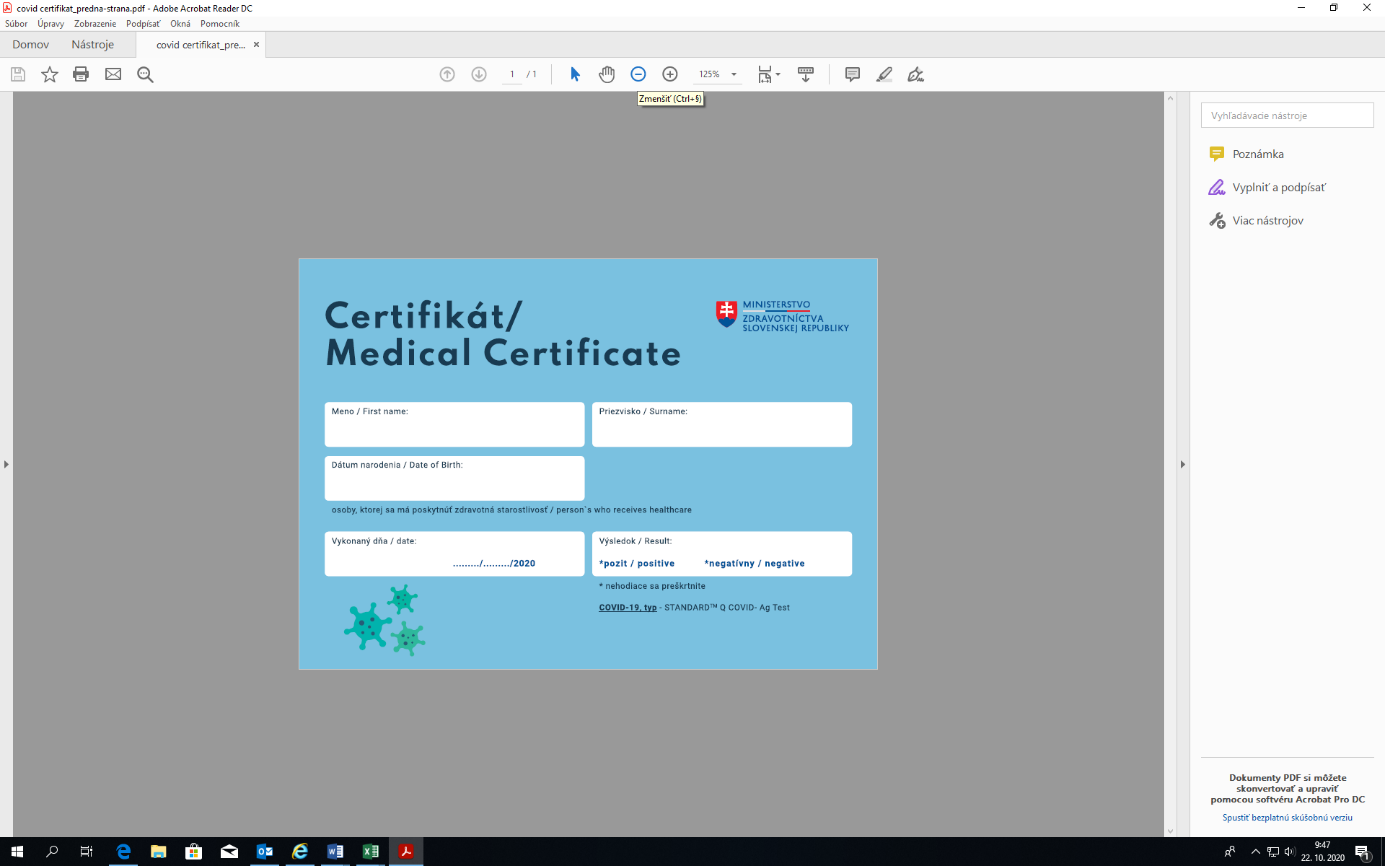 Zadná strana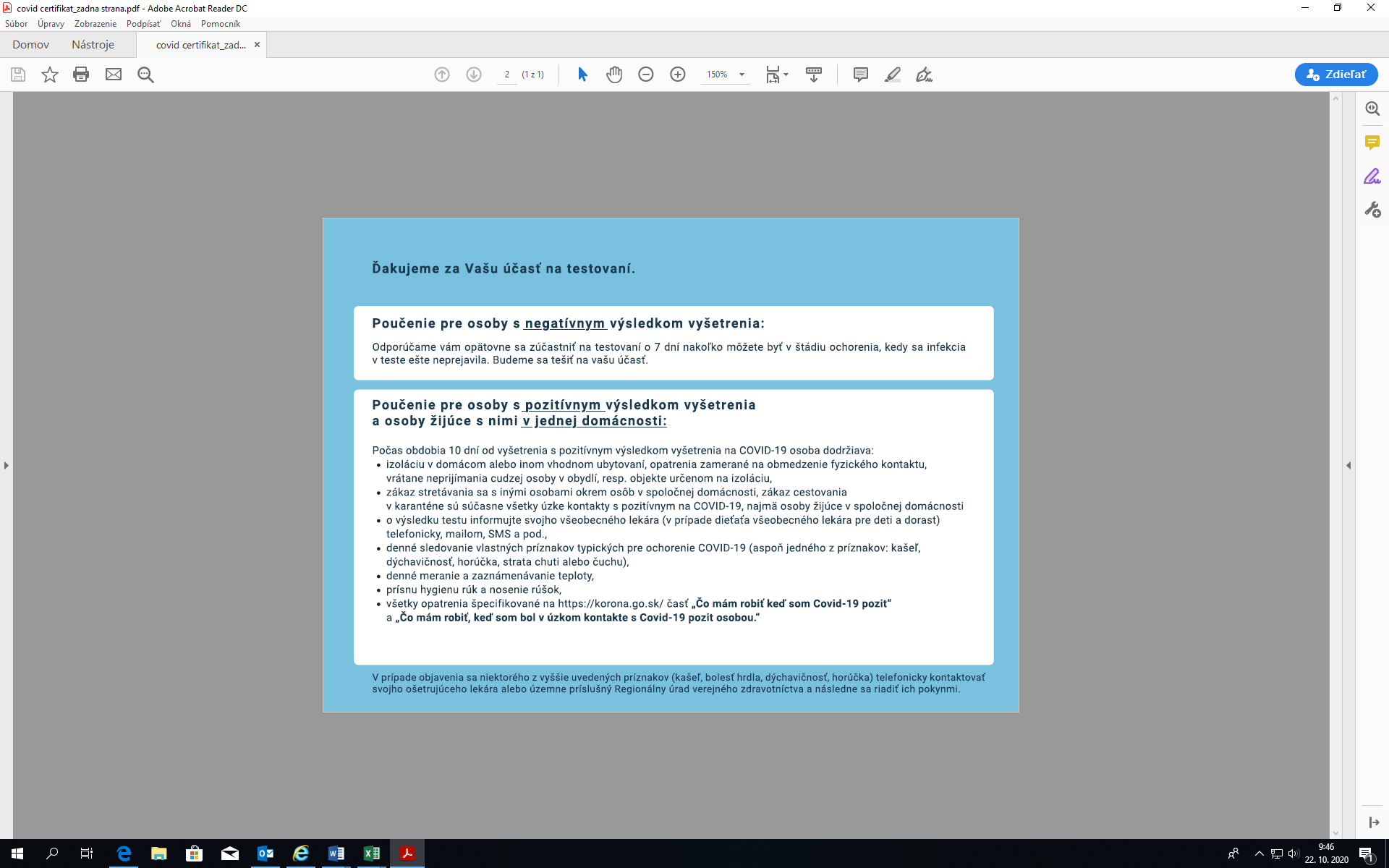 Príloha č.6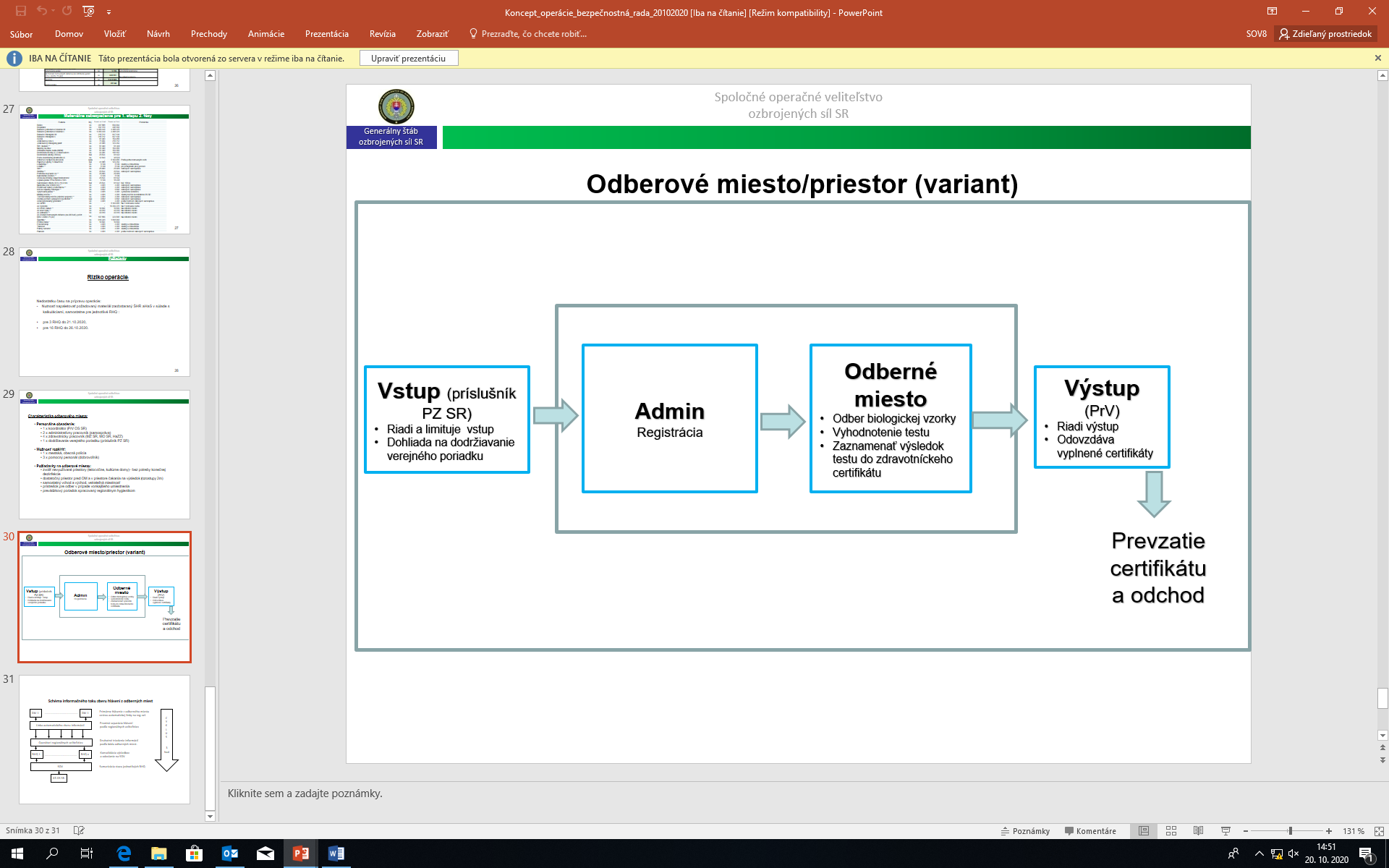 p.č.časČinnosť poznámka1.do 07.00Hlásenie o pripravenosti odberového tímu k plneniu úloh2.07.00-08.00Príprava pracoviska3.08.00-12.00Vykonávanie odberov na odbernom miesteSITREP so stavom k 11.004.12.00-13.00Prestávka na obed5.13.00-17.00Vykonávanie odberov na odbernom miesteSITREP so stavom k 14.00 a k 17.006.17.00-17.30Prestávka na večeru7.17.30-20.00Vykonávanie odberov na odbernom mieste8.20.00-21.00Ukončenie činnosti na pracovisku, SITREP so stavom k 20.009.21.00-22.00dezinfekcia OM......Výsledok:Výsledok:......pozitnegat......111P. č.Výsledok:Výsledok:P. č.pozitnegat1